ANALISIS FAKTOR-FAKTOR PENYEBAB PIUTANG TAK TERTAGIH PADA PERUSAHAAN SEPATU ANYAR JAYA               Skripsi
Diajukan Untuk Memenuhi Salah Satu SyaratDalam Menempuh Ujian Sarjana Program Strata SatuPada Program Studi Administrasi BisnisOleh :Rizky Febriansyah SholehNPM. 152040130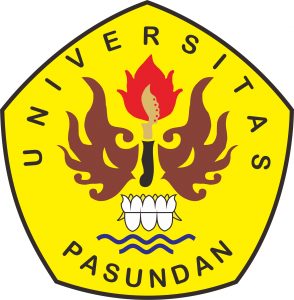 FAKULTAS ILMU SOSIAL DAN ILMU POLITIKUNIVERSITAS PASUNDANBANDUNG2019